"Кислородсодержащие производные углеводородов"Тест 11.Водный раствор гидроксида калия практический реагирует с:МетилацетатомФеноломПропаноломТриоленом2. газ выделяется, когда с раствором гидрокарбоната калия взаимодействуют ГлюкозаФенолХлоруксусная кислота Пикриновая кислота 3. соли образуются когда пропановая кислота взаимодействуют с Сульфатом натрия КалиемГидроксидом  натрия Этанолом4. лакмус имеет красный цвет в водный растворе фенола фенолята натрия хлоруксусный кислота глицерина 5.Лакмус окрашивается в синий цвет в водных растворах ацетата натрия метилформиатафенолята калия глюкозы6.Карбонильная группа входит в составпростых эфиров сложных  эфировциклический формы фруктозы линейной формы глюкозы 7. Укажите называние веществ,  которые является изомерами капроновый кислотыглюконовая кислота пропилпропионат 2,2 диметилбутановая кислотаГексаналь8. С уксусной кислотой при определенных условиях могут реагировать Хлор ГлюкозаГлицеринНитрат калия 9. Укажите называние веществ, состав которых можно выразить формулой С4Н8О2- метилпропанол-1Бутаналь2-метилпропанолЭтилацетат10. Молекула гомолога бензилового спирта содержит 74 электрона. Укажите молярную массу (г\моль) гомолога 13612210894                                Тест 21. Укажите число структурных изомерных состава С3Н6О  (включая нестабильные)98762. Остатки β-глюкозы выходят в состав Гликогена МальтозыЦеллюлозыКрахмала3. Укажите общую формулу гомологов молочной кислотыСnH2NO2CnH2nO3CnH2n-1O3CnH2n+1O34.Сложные эфиры – этоИзоамилнитратДиметилсульфатТриэтилфосфатНитропропан5.В основе получения тристеарина из глицерина и стеариновой кислоты лежит реакция Гидратаций ГидрогенизацииЭтерификацииИзомеризации6.Глюконовую кислоту можно получить Окислением глюкозы бромной водойВосстановлением глюкозыВзаимодействием глюкозы с Cu(OH)2 при 200С Взаимодействием рибозы с аммиачным раствором Ag2O при нагревании7.При неполным гидролизе крахмала образуются ДекстриныМальтозыЛакозаСахароза 8.При нагревании с с Cu(OH)2 красный осадок выпадает в случае водных растворов Ацетона СахарозыМетилформиатаМуравьиной кислота 9. Каким одним реактивом можно различить пробирки с олеиновой кислотой, муравьиной кислотой и глюкозой (водный растворы)Бромная водаЛакмусГидроксид мети Гидрокарбонат калия10. Укажите формулу соединения, которое образуется при восстановлении пропаналя CH3CH2COOHCH3CH2CH3CH3CH3CH2OHCH3----CH-----CH3                 OHТест 31. При нагревании вторичных спиртов с концентрированной серной кислотой при температуре -1400С преимущественно  образуются Сложный эфирыАлкеныПростые эфирыКетоны2. Наиболее подвижные атомы водорода содержатся в составе Этанола ЭтаналяДиметилового эфираАцетона3. Двойственной химической функцией обладают Пропеновая кислота Аллиловый спирт ГлюкозаЭтилацетат4.Водородные связи образуются между молекулами ЦеллюлозыЭтиленгликоляСорбитаДиэтилового эфира5.Укажите называние вещества, которые образуется при взаимодействии избытка раствора брома в CCL4 с пропеновой кислотой 3,3-дибромпропановаякислота2,2-дибромпропановая кислота2,3-дибромпропановая кислота2,3-дибромпропановая кислота6.При опреденленных условиях глицерин может реагировать с Cu(OH)2C17H33COOHKClHNO37.Сложные эфиры образуются, когда этанол реагирует с ГлицериномГлюкозойМетакриловой кислотойФосфорной кислотой8.Изомерами по отношению друг к другу является:Глюкоза и мальтозаФенол и бензиловый спиртАцетон и аллиловый спиртМальтоза и сахароза9. Остатки  глюкозы входят в состав полимеров, названия которых: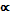 СахарозаКрахмалКлетчаткаГликоген10. Укажите название самой сильной кислоты из перечисленных:Уксусная ХлоруксуснаяДихлоруксуснаяТрифторуксуснаяТЕСТ  4В порядке возрастания кислотных свойств соединения перечислены в ряду:Фенол-этанол- уксусная кислота- хлоруксусная кислотаЭтанол – фенол – уксусная кислота – хлоруксусная кислотаФенол – уксусная кислота – этанол – хлоруксусная кислотаЭтанол – фенол – хлоруксусная кислота – уксусная кислотаКакие соединения дают качественную реакцию с раствором КМnO4?Пропеновая кислотаОлеиновая кислотаПропанальПальмитиновая кислотаУкажите общую формулу насыщенных ациклических кислот, содержащих одну карбоксильную и одну альдегидную группы:СnH2nO3CnH2n-1O3CnH2n-2O3CnH2n-3O3 Качественную реакцию с аммиачным раствором оксида серебра (I) дают все вещества групп:Пропаналь, глюкоза, этилметаноатСахароза, этаналь, глюкозаМетаналь, фенол, метановая кислотаМуравьиная кислота, рибоза, этанальУкажите названия соединений при гидролизе которых можно получить  глюкозу:КрахмалЦеллюлозаГликогенМальтозаУкажите молярную массу (г/моль) простейшей монокарбоновой насыщенной ациклической кислоты, именющей энантиомеры:102887460При растворении в воде вещества строения                                    образуются:Этанол и пропановая кислотаУксусная кислота и пропановая кислотаУксусная кислота и 2-метилипропановая кислотаЭтаналь и 2-метилпропановая кислота.Укажите название изомеров изопропилового спирта: Пропонал-1Бутанол-2МетилацетатМетилэтиловый эфирПри взаимодействии натрия с избытком водного раствора этанола конечными продуктами будут:H2 и  C2H5ONaH2 и  C2H5NaH2; NaOH и C2H5ONaH2 и  NaOHМуравьиную кислоту можно получить:Каталическим окислением метанаКислотным гидролизом этилэтаноатаВзаимодействием формиатов с серной кислотной Действием на хлорметан водным раствором КОН      ТЕСТ 5Охарактеризуйте реакцию этерификации:Катализируется кислотамиПриводит к образованию сложных эфировПри образовании продукта от молекулы кислоты отщепляется водородОбратимаВ порядке возрастания кислотных свойств соединения перечислены в ряду:Вода – фенол – метаналь – метановая кислотаметаналь – Вода – фенол– метановая кислотафенол– Вода – метаналь – метановая кислотаметаналь – фенол– Вода– метановая кислотаКачественную реакцию с бромной водой дают:ГлицеринФенолМетакриловая кислотаДиметиловый эфирНаиболее подвижные атомы водорода содержатся в составе:ЭтанолаЭтаналяГлицеринаПропанола-2При щелочном гидролизе сложных эфиров НЕ образуются:ГлицеринАлкоголятыКарбоновые кислотыМылоСложные эфиры образуются когда азотная кислота реагирует с:ФеноломЭтиленгликолемЦеллюлозой2-метилпропаномКакие из перечисленных ниже соединений реагируют с бромоводородом?ЭтанолМолочная кислотаУксусная кислотаМетакриловая кислотаПри кислотном гидролизе сложного эфира НЕЛЬЗЯ получить:ГидроксикислотуСалициловую кислотуАспиринМетилметакрилатГидролизу могут подвергаться:АлкоголятыМальтозаПропилацетатГлюкозаВ состав всех перечисленных классов веществ-спиртов, фенолов, углеводов – входит функциональная группа:АльдегиднаяКарбоксильнаяСложноэфирная Гидроксильная     ТЕСТ 6Тривиальное название 2,3,4,5-тетрагидроксипентаналя – этоГлюкозаФруктозаДезоксирибозаРибозаЯрко-синий раствор со свежеприготовленным Cu(OH)2 ,образуютЭтанолМальтозаПропандиол-1,2СорбитС натрием могут реагировать:ГлицеринМетилацетатДиметиловый эфирФенолС водным раствором щелочи практически взаимодействуют:Триолеин2,4,6 – тринитрофенолБензиловый спиртМетилметакрилатАльдегидная группа входит в состав:Метановой кислотыАцетонаСахарозыДезоксирибозыСпирт можно получить вводя в реакцию с водородрм:БензолАльдегидКетонОксид углерода (II)В реакцию этерификацию могут вступать:ТристеаринДиацетилцеллюлозаТринитроцеллюлозаГлицеринСпирт образуется при взаимодействии:Глюкозы и LiALH4CO и Н2 (t0,p,Kat)CH3-C-CH3 NaBH4            OРибозы и Br2(H2O)C водой в присутствии H2SO4 могут реагировать:СорбитЛактозаДекстриныГликогенС водным раствором КОН практически взаимо-действуют вещества формулы которых:  С3Н7ОНС3Н7СООНС6Н5 ОНС3Н7СI      ТЕСТ 7 С бромной водой реагируют:ФенолГлюкозаМетакриловая кислотаУксусная кислотаУкажите молярную массу (г/моль) вещества Х для цепочки одностадийных превращений метанол – Х – метановая кислота:30324446Смешали этанол и уксусную кислоту. Для того что-бы между ними произошло химическое взаимодействие, в смесь надо добавить:КСINa2CO3H2OH2SO4Укажите номер стадии реакции дегидратации для цепочки химических превращений этан- хлоэтан- этен – этанол – диэтиловый эфир:4321Отметьте справедливые утверждения. Атом водовода группы ОН в алканолах Более подвижен, чем атом Н группы – СОНМенее подвижен, чем атом Н группы – СООНБолее подвижен, чем атом Н в гидроксильной группе фенолаМожет замещаться на металл в реакции с натриемИзомер бензилового спирта – это Фенол2-фенилэтонол2-метилфенол4-метилбензальдегидКислота и спирт образуются при кислотном гидролизе Фенилацетата ТриолениаКрахмалаЭтилметаноатаСтепень полярности связи Н-О возрастает в ряду соединений Фенол, этанол, уксусная кислота, пикриновая кислотаЭтанол, фенол, уксусная кислота, пикриновая кислотаЭтанол, фенол, пикриновая кислота, уксусная кислота,Фенол, этанол, пикриновая кислота, уксусная кислота,Степень окисление атома углерода, связанного с гидроксильной группой, равна 0 в составе спиртовЭтанола АллиловогоВиниловогоПропанола-2Тест 8 1. Наиболее высокую температуру кипения имеет ФенолГлицеринОлеиновая кислотаГексанол-12. Один и тот же спирт можно получить в одну стадию из каждого соединения по отдельности в парахC6H12O6   и CH3CH2COOCH3CH3CH=CH2  и CH3-C(O)-CH3(CH3)3CCL и (CH3)2C= CH2CO и С3H7COOCH33. Фенолы – более сильные кислоты, чем алканолы, так как Между молекулами алканолов образуется более прочная водородная связьВ фенолах  электроны π системы смещены к атому кислорода, из за чего возврастает подвижность атомов Н групп О-НВ фенолах прочность связи О-Н уменьшается за счет  взаимодействия неподеленной пары электронов атома кислорода с π системой кольцаВ молекуле фенола больше массовая доля атомов Н. Существование энантиомеров  возможно для Молочной кислотыПропандиола-1,2ГлицеринаБутанола-25.Какова молекулярная формула соединений гомологического ряда, в которых входит вещество строения Н2С=СН-С-ОСН3                                                      ОСnH2n-2O2CnH2nO2СnH2n+2O2СnH2n+4O26. Вещество состава С3Н6О может относиться к классу Циклических эфиров КетоновЦиклических спиртов Карбоновых кислот7. Из какого органического вещество в результате двух последовательно протекающих реакций дегидратации и присоединения можно получить 2,3 дибром-2,4 диметилпентан2,4- диметилпентанол-12,4- диметилпентанол-22,4- диметилпентанол-32,3- диметилпентанол-38. Целлюлоза химическим количеством 10-4моль имеет массу 324г. Найдите  среднюю степень полимеризации целлюлозы 202002000200009.Масса глюкозы, полученной при гидролизе крахмала, на 9,000 г больше масса крахмала. Какая масса крахмала подверглась гидролизу40,5081,00121,5162,010. Сколько вещество из перечисленных является изомерами винилэтилового эфира      бутин-2-овая кислота                                        алллилформиат       бутен-2-диол-1,2                                               циклобутанол4321                            Тест 91. Сколько ненасыщенных альдегидов имеют форму С5Н8О8910112.  Укажите число изомерных ациклических карбоновых кислот и сложных эфиров состава С4Н6О2109873. Отметьте общую формулу членов гомологического ряда, представителем которого является соединение Н2С=СН-СН2-О-СН3CnH2n+2OCnH2nOCnH2n-2OCnH2n-4O4.Моносахарид состава Cх(Н2О)Х массой 0,600 г окислили и получили одноосновную карбоновую кислоту химическим количеством 0,004 моль с тем же числом атомов углерода в молекуле. Укажите формуле моносахарида С4Н8О4С5Н10О5С6Н12О6С7Н14О75.Энергия связи углерод – кислород возврастает в ряду соединений Этанол, фенол, оксид углерода (IV), оксид углерода(II)фенол, этанол, оксид углерода (IV), оксид углерода(II)Этанол, фенол, оксид углерода(II) оксид углерода (IV),оксид углерода (IV), фенол, этанол, оксид углерода(II)6. Мыло НЕ может образоваться при взаимодействии водного раствора NaOH с С17Н35СООНС15Н31ОНСН3(СН2)14 СООСН3С4Н9СООН7. Укажите число изомерных простых ароматических эфиров состава  С8Н10О 5        4328. Сколько циклических спиртов можно получить при гидрировании фенола12111099. Длина связи углерод – кислород возрастает в ряду соединений Оксид углерода (II), оксид углерода (IV), этанол, фенол.Оксид углерода (II), оксид углерода (IV), фенол, этанолОксид углерода (IV), оксид углерода (II), фенол, этанолОксид углерода (IV), оксид углерода (II), этанол, фенол.10. Пространственной (цис-, транс-,) изомерией обладают ПропенальБутен-2альБутен-2овая кислотаБутен-2ол-1Тест111. Укажите название по систематической номенклатуре соединения следующей структурыБутен-2ол-1Аллиловый спиртБутен-1-ол-3Бутен-3ол-22. Кислотные свойства соединений последовательно нарастают в ряду:Муравьиная кислота, уксусная кислота, фенол, бензиловый спиртбензиловый спирт, фенол, уксусная кислота, Муравьиная кислота,фенол, бензиловый спирт, Муравьиная кислота, уксусная кислота,бензиловый спирт, фенол, Муравьиная кислота, уксусная кислота,3. Молекула вещества содержит атомы С,Н и О (в составе карбонильной группы). В образовании π-связей  в молекуле участвуют 4 электрона, а в образовании σ- связей -20 электронов. Укажите число ациклических изомеров, удовлетворяющих  перечисленным условиям:54324. Скорость реакции замещения гидроксильной группы в молекуле бутанола – 1 в реакции с галогеноводородами возрастает в ряду: HCL, HI, HBrHCl, HBr, HIHI, HBr, HClHI, HCl, HBr5. Укажите справедливые утверждения:Энергия связи О-Н в феноле больше, чем в метанолеЭнергия связи О-Н в  ментаноле больше, чем в муравьиной кислотеДлина связи О-Н в феноле больше, чем в метаноле Знергия связи О-Н в феноле меньше, чем в метаноле 6. Средняя степень полимеризации крахмала равна 2000. Чему равна масса крахмала химическим количеством 0,001 моль?32416281,040,57. Средняя степень полимеризации целлюлозы равна 2000. Какая минимальная масса воды нужна для полного гидролиза целлюлозы химическим количеством 1×10-3 моль?4,59,018358. Сложный эфир образуется, когда хлорангидрид уксусной кислоты реагирует с: Этанолом Алкоголятами АммиакомВодойАзотсодержащие органические соединения:Амины, нитросоединения, эфиры азотной кислоты.Тест11. Укажите формулы аминов:СН3-NO2C6H5-NH2C2H5ONO2CH3-NH-C2H52. Отметьте справедливые утверждения:Основной свойства аммиака выражены сильнее, чем у анилина, но слабее, чем у диметиламинаМетиламин окрашивает водный раствор лакмуса в синий цвет, а аммиак –нетИ аммиак, и анилин реагируют с хлороводородом При сгорании диметиламина на воздуха в основном вода, углекислый газ и азот 3. Метиламин  может реагировать:Кислородом Раствором брома в CCl4 Хлороводородом Бромметанол4. Укажите число σ связей в молекуле метиламина:67545. Гомологами между собой являются:АнилинМетиламин4-метиланилин 2-этиланелин6. Укажите изомеры пропанамина-2ПропиламинМетилэтиламинТриметиламинДиэтиламин7. Каким реагентом надо подействовать на нитросоединение, чтобы превратить его в амин?КислородомБромной водойВодородомХлороводором8. Какие свойства анилина объясняются влиянием аминогруппы на бензольное кольцо?Электронное плотность повышена в положениях 2, 4, 6 бензольного кольцо Анилин в отличие от  бензола реагирует с бромной водой Как основание анилин слабее, чем аммиакЭлектронной плотность повышена в положениях 3,5 бензольного ядра9. В реакции с триметиламином хлорводород играет роль:Донора электронов Донора протоновАкцептора электронов Основания 10. Лакмус в синий цвет окрашивают водный раствор:Бромида этиламмонияНитробензолатриэтиламинадиметиламинаТест21. В порядке возврастания основных свойств амины перечислены в ряду:анилин-диэтиламин-этиламинэтиламин-анилин-диэтиламинанилин-этиламин-диэтиламиндиэтиламин-этиламин-анилин2. Сильнее, чем у аммиака, основные свойства амины выражены у:фениламинаметиламинаN- метилэтиламинаГидроксиламина3. Изомерами метилпропиламина являетются:ДиэтиламинБутанамин-2БензиламинДиметилэтиламин4. О характеризуйте свойства и строение анилина:Электронная плотность повышение в положениях 2,4,6 бензольного ядраПлохо растворим в воде при комнатной температуре Водный раствор окрашивает лакмус в красный цветКак основные слабее, чем метиламин5.  О характеризуйте реакцию бромной воды с анилинм:Одно из качественных реакций на анилинПриводит к образованию белого осадкаБром замещает атомы водорода в основной в положениях 3,5 бензольного ядраПродуктом является 2,4,6 триброманилин 6. Состав гомологов анилина можно выразить общей формулой:7. Укажите число изомерных аминов состава C3H9N23458. Сколько привычных аминов отвечает составу C3H9N23149. Укажите формулы аминов:10. Соль образуется когда анилин реагирует с:Водой БромоводородомРазбавленной серной кислотойКислородомТест31. Укажите формулы третичных аминов:2. Выберите формулу хлорида фениламмония:3. Амин получается при взаимодействии:Аммиака с хлорводородом Нитробензола с хлорводородомБромида диметилэтиламмония с водный раствором щелочки Хлорангидрида уксусная кислоты и метиламина4. При взаимодействии этиламина химическим количеством 1 моль с 1 моль H2SO4  образуется:Сульфат диэтиламмонияСульфат этиламмонияСоль Гидросульфат этиламмония5. Укажите название амина, который образуется при взаимодействии 2-метилпропанола-2 с аммиакомПропанамин-2Пропанамин-12-метилпропанамил2-метилпропанамил-26. Состав насыщенных ациклических аминов можно выразить общей формулой:7. Учитывая электронодородные или электроноакцепторные свойства заместителей, укажите формулу амина с наиболее сильными основными свойствами:8. Укажите формулу соединения, при восстановлении которого получаетсяпропанамин-2 9. Выберите название амина с самыми слабыми основным свойствами:ФениламинМетиламинДифениламинN-метиланилин10. Анилин проявляет основные свойства, реагируя с:БромомКислородомХлороводородом Разб. серной кислотойТест41. Укажите формулы аминов:2. Бутанамин-2 проявляет основные свойства, реагируя с:Уксусной кислотойВодойКислородомИодоводором3. В реакции с хлороводородом метиламин играет роль:Донор электронов Донор протоновАкцептора электроновОснование 4. Продукт взаимодействия толуола с нитрующей смесью относится к классу:Сложных  эфиров Простых эфиров Нитросоединений Аминов5. В порядке возрастания основных  свойств вещества перечислены в ряду:Аммиак-метиламин-гидроксиламингидроксиламин-метиламин- аммиакметиламин- аммиак- гидроксиламингидроксиламин- аммиак-метиламин6. Основные свойств возрастают, если атомы H в NH3 замещаются на:фенилэтилгидроксилметил7. Укажите электронную формулу метиламина:8. Какие свойства анилина объясняется  влиянием фенильного радикала на аминогруппу?Анилин вступает в реакции замещения легче, чем бензолЭлектронная плотность в ароматическом кольцо распределена неравномерноКак основание анилин сильнее, чем метиламинКак основание анилин слабее, чем аммиак9. Электронная плотность на атоме азота понижается, если в молекуле NH3 атом Н заместить на:ПропилГидроксилФенилФтор10. Самым сильным основанием из перечисленных является:БензиламинФениламинАнилинДифениламинТест5 1. Укажите формулы аминов:2. Выберите формулы первичных аминов:3. Укажите формулы нитросоединений 4. В каких парах первое соединение обладает более основными свойствами по сравнению со втором?5. Сильнее, чем у аммиака основные свойства выражены у АнилинаМетиламинаГидроксиламинаДиэтиламина6. Сильнее, чем у анилина, основные свойства выражены уДифениламинаМетиланилинаАммиакаБензоламина7. О характеризуйте свойства и строение метиламинаГазИмеет запах аммиакаХорошо растворим в водеВодный раствор имеет кислую реакцию8. Укажите называние изомеров пентанамина-1Пентанамин-22-метилпропанамил-22,2-диметилпропанамин-2Диметилпопиламин9. Как по систематической номенклатуре называется амин, который получается при восстановлении нитросоединения2,3-диметилбутанамин-32,3-диметилбутанамин-3ТриметилэтиламинДиметилпропиламин10. Укажите формулу N-МЕТИЛПРОПИЛАМИНАТест61. Основные свойства анилина можно повысить:Замещая атомы Н в аминегруппе на фенильные группыВводя в положение 4 бензолного кольца нитрогруппы Замещая атом Н в аминегруппе на метильную группуВводя в бензольное кольцо в положение 4 метильную группу2. Фиолетовую окраску лакмуса на синюю изменяют водные растворы:ФенолаЭтиламинБромида метиламмонияN-метилэтиламин3. Аммиак при определенных условиях может реагировать:ХлорэтаномЭтаноломХлорбензоломДиметиламином4. Укажите число первичных аминов состава C4H11N (с учетном стереоизомерии):23455. В составе формульное единицы хлорида метиламмония отсутствуют связи:Ковалентные полярныеКовалентные неполярные Ионные Водородные6. Укажите число вторичных аминов состава C4H11N23457. В составе формульные единицы бромида фениламмония присутствуют связи:Ковалентные полярныеКовалентные неполярныеИонные Водородные8. С наименьшей скоростью в реакции замещения в бензольном кольце вступает:Фенол НитробензолБензолАнилин9. Укажите число изомерных соединение состава C7H9N, содержащих бензольное ядро:345610. НЕ является аминами вещества, формулы которых:Тест71. Укажите формулу 2-метилпропанамина-2:2. Амин строение                           можно назвать:N-метилэтиламинN-метилпропиламинМетилэтанаминМетилизопропиламин3. В отличие от бензола анилин:Реагирует с кислородом Взаимодействует с бромоводородом Не является гомологом толуолаХорошо растворим в воде 4. Вторичные амины не реагируют с веществом, формула которого:HBrCH3ClH2H2O5. С раствором Br2 в CCl4 может реагировать:ПропиламинАллиламинМетиламинN-метилэтиламин6. Гетероциклические амины- это:АнилинПиридинЦиклогексиламинПиримидин7. В водном растворе  метиламин присутствуют частицы: 8. Соединение составе HO-CH2-CH2-NH2 проявляет свойства Только спиртовТолько основание Спиртов и основанийАльдегидов и оснований9. Укажите формулу продукта реакции между этиламином и муравьиной кислотой 10. При взаимодействии метиламина и серной кислотой образуется вещество, формула  которого:Тест81. Укажите формулы N-метилпропиламина-22. Соединение строение                      можно назвать:N,N-диметилэтиламинДиметилпропиламинДиметилизопропиламинN-диметилпропиламин-23. Укажите сумму коэффициентов в реакции горения анилина в избытке кислорода 355973754. Из солей замещенного аммония амины получают с помощью Щелочь (спирт)щелочь(спирт)Br2(H2O)H2O5. Укажите формулу веществ, относящихся к одному классу функциональных производных углеводородов:6. Изомером N-метилэтиламин является:ДиметилэтиламинДиэтиламинАнилинПропанамин7. При взаимодействии метанола и этиламина образуется:ПропиламинПропиламин-2N-метилэтиламинТриметиламин8. Амин можно получить при взаимодействия:9. Укажите число ковалентных связи в формульной единицы бромида этиламмония:11109810. В составе гидроксида метиламмония валентность атома азота равна:5432Тест9 1. Назовите по систематической номенкулатуре  амин строение 4-метил-6-этангептанамин-23,5-диметилоктанамин-74,6-диметилоктанамин-24-метил-2-этилгептанамин-22. При обработке нитробензола избытком смеси железных стружек и солярной кислоты образуется вещество, формула которого:3. В цепочке превращение                    добавление C2H5Br требуется на этапах:1,2,31,3Только 12,34. При взаимодействии металамин и этанола образуется N-метилпропиламинN-метилэтиламинN,N-диметилпропиламинN,N-диметилэтиламин5. Сколько вещество из перечисленных (водород, вода, кислород, хлорэтан, бромоводород, метан, метанол, хлоргидрид, уксусная кислота) могут реагировать с этиламином?87656. Как анилин, так и фенол могут реагировать с:7. Оба вещества-метанол и фениламин – могут реагировать с:8. метил амин можно получить при взаимодействии:9. Водородные связи образуется между молекулами:10. В водном растворе возможно реакция между хлоридом метиламмония и:Тест101. К одному классу производных углеводородов относится вещества, формулы которых:2. Валентность атома азота равна III в составе:АнилинаБромида фениламмонияМетиламинаГидросульфата этиламмония3. Для получения диметиламина к метиламину добавляют:АммиакВодной раствор щелочкиХлорметанВоду4. Укажите продукта реакции между анилином и хлорангидридом уксусной кислоты:5. С наименьшей скоростью в реакцию с амином вступает:БромметанХлорметанХлорбензолХлорэтан6. Укажите формулу 1-фенилпропанамина-27. С хлорандигидром уксусном кислоты не реагирует:АммиакМетиламинАнилинТриэтиламин8. Укажите формулу вещества, при нагревании которого образуется соединение сроения9. В порядке возрастания основных свойств формулы веществ приведены в рядах 10. В порядке возрастания температуры кипения изомерные амины перечислены в ряду:Бутиламин, диэтиламин, диметилэтиламиндиэтиламин, Бутиламин, диметилэтиламиндиметилэтиламин,  диэтиламин,  бутиламин,диметилэтиламин, бутиламин, диэтиламинТест11 1. Укажите число изомерных ароматических веществ состава C6H6NBr65432. Энергия связи C-N наибольшая в молекуле:МетиламинаАнилинаЭтиламинаДиметиламина3. Четыре вещества (пентанамин-1, гексан, пентанол-1, масляная кислота) имеют примерно одинаковую молярную массу. Укажите ряд, в которых они перечислены в порядке возрастания температуры кипения:Гексан, пентанамин-1, пентанол-1, масляная кислотаПентанамин-1, гексан, пентанол-1, масляная кислотаГексан, пентанамин-1, масляная кислота, пентанол-1Пентанамин-1, гексан, масляная кислота, пентанол-14. Укажите число неподеленных пар электроном в молекуле пиримидина:43215. Гомологами является:Аммиак, метиламин и этиламинЭтиламин, триметиламин, диэтиламинАнилин, 2-метиланилин, бензоламинЦиклопропиламин, циклобутиламин, циклогексиламин6. Связь N-Н наименее прочная в молекуле:АнилинаМетиламинаЭтиламинаДиметиламина7. Температура кипения веществ последовательно возрастает в вядуДиметиловый эфир, этанол, этиламин, этановая кислотаДиметиловый эфир, этиламин, этанол, этиновая кислотаЭтанол, диметиловый эфир, этиламин, этановая кислотаЭтанол, этиламин, диметиловй эфир, этановая кислота8. Формулой CnH2n+3N можно выразить составБензиламинТриэтиламинЦиклогкесиламинАнилина9. Укажите число первичных  состава C5H13N  121110910. Основные свойства соединений последовательно возрастают в рядах:Аниламин, метиламин, диметиламин,Метиламин, алиламин, диметиламинАмид уксусной кислоты, аммиак, метиламин, диметиламин, Дифениламин, анилин, бензиламинТест121. Укажите сумму молярных масс (г\моль) ароматических веществ, B  и Г  для цепочки превращений, протекающих по схеме:2. Укажите сумму молярных масс (г\моль) органических веществ, Г и Д  для цепочки превращений, протекающих по схеме:3.  Укажите сумму молярных масс (г\моль) органических веществ, Б и Г  для цепочки превращений, протекающих по схеме:4. Укажите сумму молярных масс (г\моль) органических веществ, В и Г для цепочки превращений, протекающих по схеме:5. Укажите сумму молярных масс (г\моль) органических веществ, В и Г  для цепочки превращений, протекающих по схеме:6.  Укажите сумму молярных масс (г\моль) органических веществ, Г и Д  для цепочки превращений, протекающих по схеме:7. Укажите сумму молярных масс (г\моль) органических веществ, В и Г для цепочки превращений, протекающих по схеме:8. . Укажите сумму молярных масс (г\моль) органических веществ, Г и Д  для цепочки превращений, протекающих по схеме:9. Укажите сумму молярных масс (г\моль) органических веществ, В и Г для цепочки превращений, протекающих по схеме:10. Укажите сумму молярных масс (г\моль) органических веществ, Г и Д  для цепочки превращений, протекающих по схеме:Тест131. . Укажите сумму молярных масс (г\моль) органических веществ, В и Г  для цепочки превращений, протекающих по схеме:2. . Укажите сумму молярных масс (г\моль) органических веществ, В и Г  для цепочки превращений, протекающих по схеме:3. . Укажите сумму молярных масс (г\моль) ароматических веществ, Г  для цепочки превращений, протекающих по схеме:4. . Укажите сумму молярных масс (г\моль) органических веществ, Г  для цепочки превращений, протекающих по схеме:5. . Укажите сумму молярных масс (г\моль) органических веществ, Г  для цепочки превращений, протекающих по схеме:6. . Укажите сумму молярных масс (г\моль) органических веществ, В и Г  для цепочки превращений, протекающих по схеме:7. . Укажите сумму молярных масс (г\моль) органических веществ, Г  для цепочки превращений, протекающих по схеме:8. . Укажите сумму молярных масс (г\моль) органических веществ, Б и Г  для цепочки превращений, протекающих по схеме:9. . Укажите сумму молярных масс (г\моль) органических веществ, В и Г для цепочки превращений, протекающих по схеме:10. . Укажите сумму молярных масс (г\моль) органических веществ, В и Г  для цепочки превращений, протекающих по схеме:                           Аминокислоты. Белки.Тест1. 1. Укажите формулу глицилаланина:2. Сколько различных дипептидов линейного строения можно получить, используя только глицин и фениланаилин1. 12. 23. 34. 43. Назовите  по систематической номенклатуре аминокислоту строение      1. ββ-диметил-α-этил-γ-аминовалериановая      2.  αα-диметил-β-этил-γ-аминопентановая     3. 4-амино-3,3-диметил-2-метилпентановая     4. 4-амино-3,3-диметил-2- этилвалериановая4. Водный раствор глутаминовой кислоты изменит окраску лакмуса фиолетового на:     1. силюю     2. желтую      3. красную     4. оранжевую5. Водный раствор диаминомонокарбоновой кислоты изменит окраску фенолфталеина на:     1. малиновую      2. синюю      3. зеленую      4. желтую 6. Соль образуется, когда глицин реагирует с:     1. хлороводородом      2. этанолом     3. гидроксидом натряя     4. водой7. В реакцию этерификации могут вступать      1. глицин     2. пропиламин     3. метиловый эфир глицина     4. глицилаланин8. Как аммиак, так и аминокислоты могут реагировать с      1. кислотами      2. щелочами      3. спиртами      4. метаном9. Амфотерность аланина   можно доказать с помощью 10. Фенолфталеин остается бесцветном в водных растворах       1. фенола      2. метиламина      3. аланина      4. глицилаланинаТест2 1. Сколько различных трипептидов линейного строения (содержащих по одному остатку каждой кислоты) можно получить из глицина аланина и фенилалаанина      1. 5     2. 6     3. 7     4. 82. Укажите формулу аммонийной соли β-аминопропионовой кислоты3. Пептидная связь образуется, когда глицин реагирует с      1. хлороводородом      2. гидроксидом каля     3. аланином     4. метанолом4. Аминокислота строения                                                          реагирует с 5. Укажите формулу α-фенил-β-аминапропионовой кислоты6. Аминокислоту можно получить при кислотном гидролизе     1. глицилфенилаланина     2. метилового эфира глицина     3. белка     4. этилбензоата7. Аминокислота образуется при взаимодействии аммиака с     1. хлорангидридом уксусной кислоты     2. этилбромидом     3. пропанолом-2     4. β-хлорпропионовой кислотой8. Укажите формулу продукта реакции замещение между глицином и бромоводородом9. Укажите формулу продукта реакции замещения между аланином и уксусной кислотой10. В молекуле белка содержится один атом серы, а массовая доля атомов серы в белке равно 0,32%. Укажите молярную массу белкаТест3. 1. Аминокислотам отвечают формулы:2. Охарактеризуйте строение и свойства вещества     1.трипептид     2. взаимодействует с водным раствором щелочки     3. при кислотном гидролизе образует две молекулы глицина     4. реагирует с хлороводородом3. Укажите названия вещества, которые реагирует с КОН в водном растворе      1. анилин     2. хлорид фениламмония     3. глицин     4. глицилаланин4. Кислотное свойства аминокислот иллюстрирует реакция схема которой5. Сколько веществ образуется при полном кислотном гидролизе вещества строения 23456. При разных молярных концентрациях рН наибольшее в водном растворе вещества формула которого7. Укажите формулу глицина в кислой среде 8. Первичная структура белка формируется за счет связиВодородных СложноэфирныхПептидныхИонных9. Какие утверждения в отношении строения и свойств белка справедливы?Первичная структура- последовательность α-аминокислотных эвеньев в линейной полипептидной цепиПродукт реакции поликонденсации β-аминкислотПри гидролизе образуется смесь различных α -аминкислотГемоглобин- белок с четвертичной структурой10. Амфотерными свойствами обладают Белок АнилинАминоуксусная кислотаАланинТест41. Сколько вещества из перечисленных азотная кислота, хлороводородом, гидроксид калия, этанол реагируется с соединением строение43212. Биполярной ион  образуется в результатеВзаимодействия аминокислот со щелочами Взаимодействия аминокислот с галогеноводородамиОбразования полипептидовВнутренней нейтрализации аминокислот 3. При разных молярных концентрациях рН наименьшее в водном растворе вещества, формула которого4. Гомологами между собой являются ГлицинГлицилглицинАланин3-аминовутановая кислота5. С каким веществами реагирует 3-амино-2-метилпропановая кислотаГидроксидом калияСульфатом натрияМетанолом Аланином6. Укажите формулу веществ, относящихся к одному классу производных углеводородов7. Сколько изомерных аминокислот и нитросоединений отвечает составу 23458. В формировании третичной структуры белков участвуют связиАмидные ДисульфидныеСложноэфирное Водородное 9. Сколько пептидных связи входит в состав молекулы тетрапептидп линейного строения132410. 	Общей формулой       можно выразить состав:Пропилового эфира азотной кислоты2-нитропропано Аланина ГлицилглицинаТест5 1. В состав всех аминокислот входят функциональное группы:Сульфгидрильная АминогруппаКарбоксильнаяГидроксильная2. Сложный эфир образуется когда глицин реагируется с Гидроксидом натрияЭтаноломБромоводородомАминоуксусная кислота3. Соль образуется, когда хлороводород реагируется с Фенолом АланиномАнилиномАммиаком4. Укажите формулу β-аминокислот5. Изомерамии по отношению друг к другу является Нитроэтан и глицинГлицин и аланин2-нитропропан и  аланинГлицилаланин и аланинглицин6. Каким реактивом надо подействовать на α-хлорпропиновую кислоту, чтобы получить α-аминпропиновую кислотуВодном кислородом КОН МетиламиномСпиртовом раствором КОН Аммиаком7. Число изомерных аминокислотом состава     составляет 56788. Появление сине-фиолетового окрашивания в реакции белка с солью меди в щелочной среди указывают на наличие в белках групп9. Укажите формулу веществ, который могут образоваться при полном кислотном гидролизе белка 10. Ближайшими гомологами аланина является β-аминопропионовая кислотаглицинβ-аминомасляная кислота1-нитробутанТест6.1. Появление желтой окраски в реакции белка с       указывает на наличие в остатках аминокислот групп атомов2. Устойчивость вторичной структуры белка обеспечивается связямиСульфиднымиВодороднымиСложноэфирнымиМетиллическими 3. аминокислоту НЕЛЬЗЯ получить при гидролизеБелка Жира КрахмалаАланилглицина4. Укажите формулу веществ, реагирующих с гидроксидом натрия в водном растворе5. Как этанол, так и аланин при определенных условиях могут реагировать с6. Укажите формулуглицина водном растворе7. Укажите формулу соединение, которое образуется при Взаимодействия метанола и аланина в присутствии 8. Отметьте формулу β-аминопропионовая кислоты9. В водной растворе аланин имеет строение 10. В холодной раствор хлоруксусной кислоты пропустили трехкратный избыток аммиака. Укажите формулу продукта реакции.Тест7. 1. В раствор аланина в изопропиовом пропустили бормоводород. Укажите формулу продукта реакции.2. Вещества, полученное в предыдущем задании, обработали избытком водного раствора КОН. Укажите формулу одного из продуктов реакции.3. Продукт реакции глицина с бромоводородом обработали избытком водного раствора NaOH. Укажите формулу одного из продуктов реакции.4. Отметьте формулу продукта реакции замещение между аланином и метиламином5. Какого формула продукта реакции замещение глицина и уксусной кислотой6. Какого химическое количество КОН может максимально прореагировать с веществом строения23457. С веществом формуло которого          может максимально прореагировать КОН химическое количество12348. При гидролизе некоторого полипептида линейного строения образовалось 15 молекул фенилаланина, 20 молекул цистина и 25 молекул глицина. Укажите число пептидных связи в поипептиде484950519. Имеются водные растворы глицина, глутаминовой кислоты, метиламина и аммиака. Чмсло растворов в которых рН>7 равно 123410. Молекула полипептида линейного строения состоит из 25 молекул фенилаланила и 35 остатков молекул цистеина. Укажите массу воды, которое потребуются для полную гидролиза такого полипептида массой 72,98 г.10,4410,6210,8010,98Тест8. 1. Укажите молярную массу полипептида линейное строение, состоящего из 20 остатков аланина и 22 остатков молекул фенилаланина46904672465446362. Полипептида линейное строение, состоит  из 20 остатков аланина и 22 остатков молекул фенилаланина. Укажите массу образца такого полипептидном химическим количеством 0,005 г26,5726,6625,4427,483. В состав молекулы некоторого полипептида линейное строение, входят   25 остатков аланина и 30  остатков молекул другой аминокислоты. Молярную масса полипептидп равно 4884 г\моль. Укажите молярную  массу другой аминокислоты.751651211644. Наибольше число неподеленных пар электронов содержится в молекулеПиридинаПиримидинаЦистеинаГлутаминовой кислоты5. рН>7 будет в водной раствореα-аминопропиионовой кислотыаминоуксусной кислотыглутаминовой кислотылизина6. Укажите формула α-аминакислот7. В виде катиона глицин существует в среденейтральнойкислойщелочнойво всех перечисленных среды8. В щелочной среде в виде анинон с зарядом-2 существуетглутаминовая кмслотаглициналанинфенилаланин9. Главным образом в виде биполярного иона аланин существует в средекислойщелочнойнейтральных во всех перечисленных среды10. Укажите формулу соединение при нагревание  которого образуется вещество строениеТест9. 1. В сильнокислом растворе в виде катиона с зарядом +2 существует аминокислота, формула который2. При гидролизе дипептида составе         получили аминкислоту состава        . Укажите формулой второй аминокислоты3. Дипептид линейного строение образован остатками только одной аминокислоту и имеет молярную формулу           . Укажите формулу вещества, которое образуются при кипячение этого дипептид из избытком     .4. Укажите формулу соединение, которое образуются при действие избытком водного раствора КОН на вещество строение.5. Наибольшее химическим количества КОН прореагирует с веществом, формула которого6. Из предыдущего задания выберите вещество, которое максимально взоимодействуеют с одинаковым химическом количеством щелочке.1 и 22 и 33 и 42 и 47. Наименьшее химическом количеством щелочке требуется на полном взаимодействие с веществом строение8. Вещество строениеСложных эфиров, аминов, карбонатных кислот.Простых эфиров, аминов, карбонатных кислот.Спиртов, аминов, карбонатных кислот.Простых эфиров, аминов, сложных эфиров9. Укажите сумму молярных масс органических веществ В и Г цепочка превращение, протекающих по схеме10. Укажите сумму молярных масс органических веществ  Г цепочка превращение, протекающих по схемеТест 10 1. даны два различные моноаминамонокарбиновые кислоты. Сколько можно образовать тетрапептид линейного строение содержащих по два остатка каждой из аминокислот.24682. Какое максимально химическим количества        может прореагировать с одной молем дипептида линейного строение, образованное аланином и глутаминовый кислотой12343. дипептида состава         образован остатками глицина и еще одной аминокислоты. При длительной кипячении с избытком         получили вещества, формулы которых4. Какое максимально химическим количества       может прореагировать с аминокислотой серином12345. Назовите по систематической номенклатуре аминокислоту строения6. При взаимодействия глицина и α-аминопропионовый кислоты могут образоваться дипептиды, имеющие формулы7. Укажите формулу продукта Х для реакции8. Денатурацию белка вызывает водные растворе веществ, формулы которых9. Укажите незаменимые аминокислотыФенилаланинГлицинАланинЛизин10. Какая масса этиламина была сожжено, если газообразное продукты полного сгорания заняли объем, равный       22,545,067,590,0Тест11. 1. НЕ имеет энантиомеров аминокислотаГлицинΑ-аминпропионоваяΒ-аминпропионовая2-аминабутановая2. С бромом легко реагирует аминокислота строения3. Для полного гидролиза трипептида химическим количества  3 моль вода массой16210854364. Укажите число изомерных ароматических аминокислот состава         23455. Число аминогрупп в составе тетрапептида линейного строение, образованное моноаминомонокарбоновыми кислотами равно43216. С 2-броипропионвой кислотой химическим количеством 1 моль может максимально прореагировать аммиак массой 173451687. Укажите молярную формулу тетрапептида, линейного строение, состоящих из двух остатков глицина и одного остатка аланина 8. аминокислота превращается в изомер своего ближайшего гомолога, регируя с9. Сколько оптических изомеров имеет аминокислота строения10. При полном сгорании металамина химическом количеством 10моль получили газы химическим количеством 15 моль. Укажите объемную доля азота в смеси газов16,6733,3366,6683,33Тест121. Укажите молярную массу (г\моль) органическое везества Г для цепочки превращений, протекающих по схеме:2. Укажите молярную массу (г\моль) органическое везества Г для цепочки превращений, протекающих по схеме:3. Укажите молярную массу (г\моль)азотсодержащего  органическое везества Г для цепочки превращений, протекающих по схеме:4. Укажите молярную массу (г\моль)азотсодержащего  органическое везества Г и Д  для цепочки превращений, протекающих по схеме:5. Укажите молярную массу (г\моль) органическое везества Г для цепочки превращений, протекающих по схеме:6. Самым сладким из известных в настоящее время веществ является пептид строения             Сколько веществ образуется при полном кислотном гидролизе этого соединение 23457. При полном гидролизе трипептидп образовались две аминокислоты- глицин и аланин.Сколько существует различных вариантов строения трипептида87658. Какое химическое количества КОН потребуется для полного гидролиза одного моля пептидп строения43219. Укажите общую формулу гомологического ряда аминобензойных кислот10. Укажите формулу гомолога глутаминовой кислоты.Тест51. Средняя молярная масса полиэтилентерефталата равно 384 000 г\моль. Укажите среднюю степень полимеризация полимера2. Каучуками могут быть продукты полимеризации3.  Средняя молярная масса полиэтилентерефталата равно 384 000 г\моль. Укажите среднюю степень полимеризация полимера4. Средняя молярная масса полиэтилентерефталата равно 384 000 г\моль. Укажите среднюю степень полимеризация полимера5. мономерное звено полимера имею формула6. Укажите формулу мономерного звено полимера, полученного при полимеризации метилогог эфира пропеновый кислоты7. Укажите формулу мономерного звена пироксилина8. Средняя молярная масса продукта сополимеризации стирола  и буадиена -1,3 равно 395000 г/моль. Укажите число монмерных звеньев в макромолекуле полимера9. Средняя степень полимеризации кразмала равно 2000. Какую массу можно получить из крахмала химически количествам 0,5 1010. Из крахмала с входом 100  получили глюкозой массой 4,5 г. Укажите число молекулы воды, затраченных на гидролиз крахмала.